Publicado en España el 13/03/2019 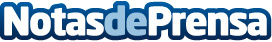 Check Point alerta sobre los peligros de la nueva vulnerabilidad en la nube en runC de DockerEsta vulnerabilidad permite sobrescribir el host runC para poder ejecutar comandos en contenedores que ya existen o en nuevos que controlan los cibercriminalesDatos de contacto:eVerythink PRNota de prensa publicada en: https://www.notasdeprensa.es/check-point-alerta-sobre-los-peligros-de-la Categorias: Internacional Nacional Programación E-Commerce Software Ciberseguridad http://www.notasdeprensa.es